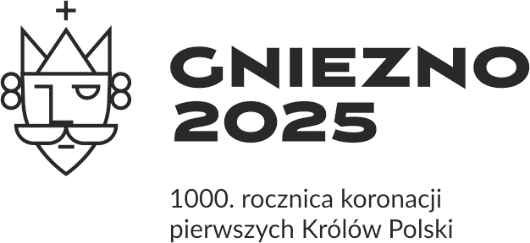 WOŚ.6220.12.2023                                                                                      Gniezno, dnia 15.03.2024r.OBWIESZCZENIENa podstawie art. 61 § 4 i art. 49 ustawy z dnia 14 czerwca 1960 r. Kodeks postępowania administracyjnego (Dz. U z 2023r., poz. 775 ze zm.) oraz art. 74 ust. 3 ustawy z dnia 3 października 2008 r. o udostępnianiu informacji o środowisku i jego ochronie, udziale społeczeństwa w ochronie środowiska oraz ocenach oddziaływania na środowisko (Dz. U. z 2023r., poz. 1094 ze zm.), Prezydent Miasta Gniezna zawiadamia Strony o:Postanowieniu Regionalnego Dyrektora Ochrony Środowiska w Poznaniu, znak: WOO-IV.4220.1448.2023.SS.3 z dnia 08.03.2023r. dotyczące opinii o braku potrzeby przeprowadzenia oceny oddziaływania na środowisko dla przedsięwzięcia polegającego na budowie w obrębie Miasta Gniezna oraz w obrębie Wełnica Gmina Gniezno elektrowni fotowoltaicznej o mocy do około 10 MW. Ww. Postanowieniu wskazano warunki i wymagania konieczne do uwzględnienia w decyzji 
o środowiskowych uwarunkowaniach;Opinii Dyrektora Zarządu Zlewni Wód Polskich w Poznaniu, znak: PO.ZZŚ.4.4901.559.2023.KN.1 z dn. 27.11.2023r. o braku potrzeby przeprowadzenia oceny oddziaływania ww. przedsięwzięcia na środowisko;Postanowieniu Państwowego Powiatowego Inspektora Sanitarnego w Gnieźnie, znak: ON-NS.9022.5.54.2023 z dn. 29.02.2024r. o podtrzymaniu Opinii Sanitarnej, znak: 
ON-NS.9022.5.54.2023 z dn. 30.11.2023r. o braku potrzeby przeprowadzenia oceny oddziaływania przedsięwzięcia na środowisko i odstąpieniu od określenia zakresu raportu o odziaływaniu przedsięwzięcia na środowisko;Postanowieniu Wójta Gminy Gniezno, znak: OŚR.6220.5.2023.P z dnia 12.12.2023r., 
w którym pozytywnie opiniuje się przedłożony wniosek Centralnej Grupy Energetycznej S.A. Posada ul. Reymonta 23; 62-530 Kazimierz Biskupi o wydanie decyzji 
o środowiskowych uwarunkowaniach dla przedsięwzięcia polegającego na budowie w obrębie Miasta Gniezna oraz w obrębie Wełnica Gmina Gniezno elektrowni fotowoltaicznej o mocy do około 10 MW;zebraniu niezbędnych materiałów w ww. sprawie oraz o możliwości zapoznania się 
z treścią akt sprawy w terminie 7 dni od daty doręczenia niniejszego obwieszczenia;   w celu osobistego zapoznania się z  aktami sprawy, prosimy o kontakt telefoniczny 
z osoba prowadzącą sprawę (+48 61 426 04 77, w godzinach urzędowania lub poprzez pocztę elektroniczną na adres: magdalena.rewers@gniezno.eu) w zakresie ustalenia sposobu i miejsca udostępnienia stronie dokumentacji sprawy, w tym o możliwościach zapoznania się z treścią wydanej decyzji a także z opiniami organów, o których mowa w art. 64 ustawy z dnia 3 października 2008r. o udostępnianiu informacji o środowisku 
i jego ochronie, udziale społeczeństwa w ochronie środowiska oraz o ocenach oddziaływania na środowisko (Dz. U. z 2023r. poz. 1094 ze zm.);Z uwagi na fakt, iż liczba ustalonych stron w postępowaniu przekracza 10, to zgodnie 
z art. 74 ust. 3 ww. ustawy z dnia 3 października 2008r. o udostępnianiu informacji o środowisku i jego ochronie, udziale społeczeństwa w ochronie środowiska oraz o ocenach oddziaływania na środowisko, stosuje się art. 49 ww. ustawy z dnia 14 czerwca 1960 r. Kodeks postępowania administracyjnego i obwieszczeniem powiadamiane są strony o toczącym się postępowaniu i jego kolejnych etapach oraz o możliwości zapoznania się z aktami sprawy. Doręczenie uważa się za dokonane po upływie 14 dni od dnia publicznego ogłoszenia tj. od dnia 18.03.2024r. 